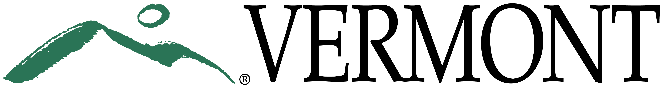 Agency of Human Services | Department of Vermont Health Access280 State Drive  NOB 1 South | Waterbury VT  05676802-879-5900 phone |802-241-0260 fax SEALED BIDREQUEST FOR PROPOSALBlueprint for Health Quality Improvement Practice Facilitators
Requisition Number: 03410-240-23ISSUE DATE			February 16, 2023QUESTIONS DUE   			OngoingSTATE’S RESPONSE TO QUESTIONS			Ongoing	RFP RESPONSES DUE BY			This RFP will remain open until filledSELECTION NOTIFICATIONS			This RFP will remain open until filledPROPOSED START DATE OF CONTRACT	This RFP will remain open until filled	PLEASE BE ADVISED THAT ALL NOTIFICATIONS, RELEASES, AND ADDENDUMS ASSOCIATED WITH THIS RFP WILL BE POSTED AT:https://www.vermontbusinessregistry.com/THE STATE WILL MAKE NO ATTEMPT TO CONTACT INTERESTED PARTIES WITH UPDATED INFORMATION.   IT IS THE RESPONSIBILITY OF EACH BIDDER TO PERIODICALLY CHECK THE ABOVE WEBPAGEFOR ANY AND ALL NOTIFICATIONS, RELEASES AND ADDENDUMS ASSOCIATED WITH THIS RFP. STATE CONTACT: 			andria golden, Financial Manager IE-MAIL:		 		andria.golden@vermont.gov					AHS.DVHAGrantsContracts@vermont.govOVERVIEW:SCOPE AND BACKGROUND: Through this Request for Proposal (RFP) the Department of Vermont Health Access (DVHA) (hereinafter the “State”) is seeking to establish contracts with one or more companies that can provide Blueprint for Health Quality Improvement Facilitators.  More detail is provided in Section 2 of this RFP.CONTRACT PERIOD: Contracts arising from this RFP will be for a State determined period of 1 (one) year with an option to renew for up to three (3) additional twelve-month periods or 2 (two) years with an option to renew for up to two (2) additional twelve-month periods. The State anticipates the start date for such contract(s) will be determined based on when a successful bid is received.SINGLE POINT OF CONTACT: All communications concerning this RFP are to be addressed in writing to the State Contact listed on the front page of this RFP.  Actual or attempted contact with any other individual from the State concerning this RFP is strictly prohibited and may result in disqualification.BIDDERS’ CONFERENCE:  A bidders’ conference will not be held remotely at the date and time indicated on the front page of this RFP.QUESTION AND ANSWER PERIOD: Any bidder requiring clarification of any section of this RFP or wishing to comment on any requirement of the RFP must submit specific questions in writing no later than the deadline for question indicated on the first page of this RFP.  Questions may be e-mailed to the point of contact on the front page of this RFP. Questions or comments not raised in writing on or before the last day of the question period are thereafter waived.  At the close of the question period a copy of all questions or comments and the State's responses will be posted on the State’s web site https://www.vermontbusinessregistry.com/. Every effort will be made to post this information as soon as possible after the question period ends, contingent on the number and complexity of the questions.CHANGES TO THIS RFP: Any modifications to this RFP will be made in writing by the State through the issuance of an Addendum to this RFP and posted online at https://www.vermontbusinessregistry.com/. Modifications from any other source are not to be considered.RFP Bidder Assistance: If a bidder requires assistance in preparing their proposal or needs guidance on socioeconomic certifications, the bidder may contact the Procurement Technical Assistance Center (PTAC). PTAC specializes in helping small businesses navigate the documentation associated with State and Federal procurement. Their website is: https://accd.vermont.gov/economic-development/programs/ptac  DETAILED REQUIREMENTS/DESIRED OUTCOMES: The State is seeking to establish contracts with one or more qualified bidders to serve as “Quality Improvement (QI) Facilitators” supporting quality improvement capacity in primary care, specialty care, and community collaboratives under the Blueprint for Health (Blueprint) program. QI facilitators support practices and communities to improve patient outcomes and experiences by supporting implementation of the Blueprint’s programs and coaching practices through quality improvement processes. The Blueprint for Health is a comprehensive delivery system program that has developed payment reforms, operational infrastructure (the Transformation Network), and an evaluation framework to support the implementation of a strong foundation of Primary Care, enhanced coordination and shared management of patient needs with Social Needs and Specialty Care Providers, and Community Collaborative support for multi-sector population health planning and responsiveness.The Blueprint’s design work responds to the emerging needs of Vermonters and the latest opportunities in health and human services reform, creating change in the delivery system. This work began with patient-centered primary care and community health, then a system of treatment for opioid use disorder, and is now addressing the social determinants of health, mental health, and substance use needs. The Blueprint Transformation Network of locally hired Program Managers, Community Health Team Leaders, and Quality Improvement Facilitators work with ACO and community-based partners to lead the implementation of these innovations in practices and communities across Vermont.Major components of the State’s health system reform include:Practice Transformation:Transforming primary care practices using the Patient Centered Medical Home model, which enables Vermonters to have:an ongoing relationship with a primary care provider who provides continuous and comprehensive care;a provider-led team that collectively cares for them;a holistic experience, which includes acute, chronic, preventative, and end-of-life care;care that is coordinated across all elements of the health system and community;high quality care that is based on evidence-based practices; andenhanced access and communication with their care team.Implementation of specific models of care that support population needs related mental health, substance use, and pregnancy/maternal health, such as in the Hub and Spoke Model and pregnancy intention initiative. Expanding screening, inclusive of medical, social, mental, and developmental needs, substance use, and pregnancy intention. Integrating mental health and substance use providers into primary care, allowing for short term and ongoing mental health and substance use care to occur in practices across Vermont where people receive ongoing care. Integrating Community Health Teams, allowing for support with care management and coordination, addressing social determinant of health needs, and accessing specialized medical, behavioral, or substance use team-based services.Coordination among Primary Care, Social Services, and Specialty Care ProvidersSupporting effective referral management practices and connection to the local network of health, social, economic, and community service providers. Enabling alignment of care management with population needs, implementing strategies such as:Personalized care plans;Coordination of specialty referrals;Assistance with ancillary services;Referrals to and coordination with community services;Self-management support; andOutreach.Supporting Specialty practices to work with Primary Care and other referring clinicians, providing access and communication, identifying and coordinating patient populations, planning and managing care, tracking and coordinating care, and measuring and improving performance.Community Collaborative support for multi-sector population health planning and responsivenessSupporting community collaboratives to measure, monitor, and continuously improve upon population health needs, and specifically addressing:Access to Primary Care;Access to Specialty Care;Access to Community Services; andCommunity Health Team impact on population health needs.       Facilitating cross organization quality improvement projects to improve population health outcomes and increase value of care. To support the implementation of these components, the Blueprint has developed a team of trained individuals known as QI facilitators with the skills to help practices, integrated care teams, communities, and programs build the capacity to improve care through use of evidence-based guidelines, innovative strategies and quality improvement approaches including data-driven quality improvement methods. The State is seeking quality improvement facilitators who will participate in QI team and implement these components of care. QI facilitators work with multi-disciplinary teams in primary care practices, pregnancy intention initiative practices and providers, substance use disorder treatment providers, integrated care teams, specialty substance abuse and mental health treatment programs, and community collaboratives to implement and manage continuous quality improvement. Relationships between QI facilitators and practices, integrated care teams, and programs are long term and interventions are based on the needs and vision of the entities served. Interventions may vary based on an organization’s size, patient population, organizational structure, partnerships with other practices and organizations, community, and type of care provided.Activities of QI facilitators may include:Providing training and project implementation support/coaching for the Blueprint models of care. Supporting practices to achieve required external and/or internal standards and annual requirements identified by the Blueprint for Health, such as Patient Centered Medical Home (PCMH) National Committee on Quality Assurance (NCQA) recognition/annual reporting. Providing QI support in the form of QI methods training, facilitation of improvement projects, and consultation to practice quality improvement teams. Guiding identification of improvement aims and objectives, identification and interpretation of data and measures, conduct root cause and process analysis, and facilitate intervention selection. Supporting teams to integrate new evidence-based practices and clinical guidelines. Assisting teams to document and scale quality practices, participation in shared learning events, and sharing best practices and lessons learned to other teams. Effectively using information technology systems such as clinical registries, electronic medical records systems, the Health Information Exchange, Vermont Information Technology Leaders, Inc. (VITL), and portals to improve patient care.QI facilitators also work to disseminate information among practices, integrated care teams and organizations on innovative strategies to achieve improvements in care. This sharing of knowledge and experiences may occur by connecting entities for one-to-one consultation or mentoring, sharing change cycles from one entity with another, or facilitating collaborative learning sessions for groups of practices, integrated care teams and/or programs. This may include creating and/or participating in learning collaborative opportunities for practices, both locally and statewide.The bid should indicate which role is being applied for:	

A)	Contractor will serve as a General Facilitator (1.0 FTE) to work with approximately 8 to 15 Primary Care and/or other participating Medication Assisted Treatment and pregnancy intention initiative practices within a Health Service Area; the specific number of practices will be determined by the needs of the practices and discussion between the State and the Contractor. The Contractor will support the practice to maintain integrity with the Blueprint for Health models of care, and support the practice to use continuous quality improvement practices in response to practice/community identified needs/opportunities, external requirements, and statewide health reform efforts.B)	Contractor will serve as a Specialized Facilitator (1.0 FTE) to support the implementation of Mental Health Care and Substance Use Treatment Integration into Primary Care and other Blueprint practices, and implement standards of care to support social determinant of health, mental health, and substance use needs. This role will work with practice teams and organizations to integrate Behavioral Health Clinicians (Psychologists, Therapists, Social Workers, Nurses, and Community Health Workers) and enhance Primary Care capacity for addressing mental health and substance use needs across geographic regions of the State. The Specialized Facilitator may also support Specialty Care practices that specialize in mental health and substance use treatment to provide greater access and coordination of services across providers.C)	Contractor will serve as a Specialized Facilitator (1.0 FTE) to support to support State identified models of care/system delivery and quality improvement activities related to Blueprint for Health and the State’s Health Reform priorities, such as strengthening local collaboration to address population health, social, and other needs. This role may work with Community Health Teams, Community Collaboratives, or Accountable Communities for Health across the state to support the use of data-driven, quality improvement focused, community engaged, multi-sectoral interventions.Facilitators may be expected to work in diverse practice settings including substance use clinics, reproductive health and family planning clinics, which may include Planned Parenthood clinics, and primary care practices. Generally, Facilitators are expected to meet weekly or bi-weekly with each multi-disciplinary practice/integrated care/program team. Work will be tailored to help each practice succeed in implementation of the State’s Health Reform system components listed under scope and background.The Contractor shall ensure that QI facilitation work includes:Assisting practices with forming a functional multi-disciplinary quality improvement team;Ensuring leadership involvement and communication;Encouraging/fostering practice ownership and support for Continuous Quality Improvement to improve patient-centered care;Initiating work with the practice team to incorporate a Model for Improvement, such as the Plan-Do-Study-Act (PDSA) cycle, into daily practice to improve care and measure change;Ensuring that practices develop an action plan to prepare for or maintain NCQA recognition.
Supporting specialty practices to meet program standards for the Medication Assisted Treatment (MAT) initiative;Supporting practices to meet pregnancy intention initiative participation requirements;Supporting practice teams in the implementation of continuous quality improvement activities, including use of Blueprint, practice, HSA, and ACO data, shared decision making, self-management support, panel management, or mental health and substance abuse treatment into clinical practice;Supporting practices in participating in community forums and participating in at least one (1) community-identified quality improvement project at the community level;Supporting the incorporation of CHTs and other health and community services into practice workflow;Participating in regular phone calls with the State, regularly scheduled meetings of the QI facilitators, and other ad-hoc conference calls, meetings, or trainings with State and other QI facilitators;Encouraging innovative strategies for communication and learning between practices, such as learning collaboratives or online learning environments;Participating in learning collaborative activities with assigned practices;Assessing QI activities across organizations;Supporting community-level quality initiatives, including facilitating workgroup projects as directed by the Blueprint QI Coordinator, community leaders, and statewide collaboratives;Leading or participating in the planning team for at least one (1) learning collaborative; andMentoring and being mentored by a peer facilitator.WORK TIME AND LOCATION: The Contractor shall be expected to work in primary care medical practices, pregnancy intention initiative practices and providers, specialty providers, and/or practices providing substance abuse treatment within a designated geographic region, in integrated community teams in designated communities, or across the entire state as agreed upon between the Contractor and the State.

The State believes that the effort required to complete the work under this contract will equal up to 40 hours per week and may require early morning and evening activities in addition to the regular business day. The Contractors will be geographically distributed to ensure statewide services. Preference will be given to Vermont-based facilitators. Any out-of-state bidders must describe how they would provide in-person support to Vermont practices. Regular meetings in a central location in the state and/or community and participation in trainings both within and outside of the state should be anticipated. Contractors must have sufficient IT capacity to participate in regular online meetings. QI facilitators may be assigned to work with practices and integrated community teams in particular geographic areas or according to skillset match with Blueprint program implementation needs.REPORTING: Ongoing documentation and evaluation is required under this contract to include:Regular meetings between the QI Facilitator and each assigned practice (every two weeks or at a frequency agreed upon between the QI Facilitator and the practice and approved by the State);Establish a timeline with a plan to achieve program implementation and/or practice recognition and reporting on the status of meeting program requirements and or the NCQA recognition timeline;Establish a timeline and report on progress of ongoing quality improvement initiatives in practices, including at least one (1) community-identified quality improvement project at the community level;Practice learning collaborative participation (locally or at the State level);Establish a mentoring plan for at least one (1) new facilitator (as requested by the State); andMonthly practice reports on template provided by the State, practice records, meeting minutes, and QI project documentation to be made available upon request.EDUCATION & EXPERIENCE: To qualify to bid on these proposals, bidder must have the following education, experience, and skills:Education:Licensed Health Provider or Master’s degree in a health care related field (preferred), orBachelor’s degree plus 2 years health care experience, or Five years health care experience.Training and Credentials:NCQA training on Patient Centered Medical Home Recognition (and other associated programs) must be completed within the first month of the contract, as applicable.Contractor is strongly encouraged to obtain their Certified Professional in Healthcare Quality (CPHQ) Certification within two years of contract start date. Clinical Experience and Orientation Experience: Experience:Worked in a primary care or specialty clinical practice or other health care or community service setting.Worked in a practice or organization that provides co-occurring mental health and substance use disorder treatment.Skills:Knowledge of the terminology and systems used in primary care, other health care or community settings, or practices providing addictions and co-occurring mental health treatment.Professional Skills:Communicate effectively with diverse professionals within multi-disciplinary primary care teams or community teams;Identify and manage conflict;Mediate challenging relationships and divergent viewpoints;Resilience in the face of complex demands;Comfort with change and evolution of program priorities; andRecognition of when a facilitator should play a leadership versus a team facilitation role and ability to foster leadership among team members (direct vs. facilitative guidance).Quality Improvement and Systems Thinking:Recognize the relationship between primary care providers, community service providers, substance abuse treatment and the complex system of healthcare delivery;Apply change processes and organizational theory to improve patient outcomes and decrease costs; andMastery of a large area of complex change content, including information about quality improvement methods and tools, the use of data to drive improvement, supporting team development, and patient centered-planned care.Technology Proficiency:Proficiency in the use of technology to facilitate business processes; andAdept and able to quickly learn to use new information technology systems and programs.Effective Utilization of Data to Drive Change:Demonstrated use of data to identify the need for change and to evaluate outcomes.GENERAL REQUIREMENTS:PRICING: Bidders must price the terms of this solicitation at their best pricing.  Any and all costs that Bidder wishes the State to consider must be submitted for consideration.  If applicable, all equipment pricing is to include F.O.B. delivery to the ordering facility.  No request for extra delivery cost will be honored.  All equipment shall be delivered assembled, serviced, and ready for immediate use, unless otherwise requested by the State.Prices and/or rates shall remain firm for the initial term of the contract.   The pricing policy submitted by Bidder must (i) be clearly structured, accountable, and auditable and (ii) cover the full spectrum of materials and/or services required.Cooperative Agreements.  Bidders that have been awarded similar contracts through a competitive bidding process with another state and/or cooperative are welcome to submit the pricing in response to this solicitation. Retainage. In the discretion of the State, a contract resulting from this RFP may provide that the State withhold a percentage of the total amount payable for some or all deliverables, such retainage to be payable upon satisfactory completion and State acceptance in accordance with the terms and conditions of the contract.  STATEMENT OF RIGHTS: The State shall have the authority to evaluate Responses and select the Bidder(s) as may be determined to be in the best interest of the State and consistent with the goals and performance requirements outlined in this RFP. The State of Vermont reserves the right to obtain clarification or additional information necessary to properly evaluate a proposal. Failure of bidder to respond to a request for additional information or clarification could result in rejection of that bidder's proposal. To secure a project that is deemed to be in the best interest of the State, the State reserves the right to accept or reject any and all bids, in whole or in part, with or without cause, and to waive technicalities in submissions. The State also reserves the right to make purchases outside of the awarded contracts where it is deemed in the best interest of the State.Best and Final Offer (BAFO). At any time after submission of Responses and prior to the final selection of Bidder(s) for Contract negotiation or execution, the State may invite Bidder(s) to provide a BAFO. The state reserves the right to request BAFOs from only those Bidders that meet the minimum qualification requirements and/or have not been eliminated from consideration during the evaluation process.Interview. An in-person or webinar interview by the Bidder may be required by the State if it will help the State’s evaluation process. The State will factor information presented during the interview into the evaluation. Bidders will be responsible for all costs associated with attending an interview.WORKER CLASSIFICATION COMPLIANCE REQUIREMENTS: In accordance with Section 32 of The Vermont Recovery and Reinvestment Act of 2009 (Act No. 54), Bidders must comply with the following provisions and requirements.  Self Reporting:  For bid amounts exceeding $250,000.00, Bidder shall complete the appropriate section in the attached Certificate of Compliance for purposes of self-reporting information relating to past violations, convictions, suspensions, and any other information related to past performance relative to coding and classification of workers.  The State is requiring information on any violations that occurred in the previous 12 months.  Subcontractor Reporting: For bid amounts exceeding $250,000.00, Bidders are hereby notified that upon award of contract, and prior to contract execution, the State shall be provided with a list of all proposed subcontractors and subcontractors’ subcontractors, together with the identity of those subcontractors’ workers compensation insurance providers, and additional required or requested information, as applicable, in accordance with Section 32 of The Vermont Recovery and Reinvestment Act of 2009 (Act No. 54).  This requirement does not apply to subcontractors providing supplies only and no labor to the overall contract or project. This list MUST be updated and provided to the State as additional subcontractors are hired.  A sample form is attached as Appendix I to this RFP.  The subcontractor reporting form is not required to be submitted with the bid response.EXECUTIVE ORDER 05-16: CLIMATE CHANGE CONSIDERATIONS IN STATE PROCUREMENTS: For bid amounts exceeding $25,000.00 Bidders are requested to complete the Climate Change Considerations in State Procurements Certification, which is included in the Certificate of Compliance for this RFP.  After consideration of all relevant factors, a bidder that demonstrates business practices that promote clean energy and address climate change as identified in the Certification, shall be given favorable consideration in the competitive bidding process.  Such favorable consideration shall be consistent with and not supersede any preference given to resident bidders of the State and/or products raised or manufactured in the State, as explained in the Method of Award section.  But, such favorable consideration shall not be employed if prohibited by law or other relevant authority or agreement.METHOD OF AWARD:  Awards will be made in the best interest of the State.  The State may award one or more contracts and reserves the right to make additional awards to other compliant bidders at any time if such award is deemed to be in the best interest of the State.  All other considerations being equal, preference will be given first to resident bidders of the state and/or to products raised or manufactured in the state, and then to bidders who have practices that promote clean energy and address climate change, as identified in the applicable Certificate of Compliance.Evaluation Criteria:  Consideration shall be given to the Bidder’s project approach and methodology, qualifications and experience, ability to provide the services within the defined timeline, cost, and/or success in completing similar projects, as applicable, and to the extent specified below.Minimum Requirements: Each proposal will be reviewed to ensure it is sufficiently responsive to the RFP to allow a complete evaluation. Failure to comply with the instructions to bidders shall deem the proposal non-responsive and subject to rejection without further consideration. The State reserves the right to waive minor irregularities.Proposals will be deemed to have either passed or failed the Minimum Requirements. The State reserves the right to reject any and all proposals.Any pricing proposal that is incomplete, exceeds $100,000 per year, 1.0 per full time equivalent or in which there are significant inconsistencies or inaccuracies may be rejected by the State.CONTRACT NEGOTIATION: Upon completion of the evaluation process, the State may select one or more bidders with which to negotiate a contract, based on the evaluation findings and other criteria deemed relevant for ensuring that the decision made is in the best interest of the State. In the event State is not successful in negotiating a contract with a selected bidder, the State reserves the option of negotiating with another bidder, or to end the proposal process entirely.COST OF PREPARATION:  Bidder shall be solely responsible for all expenses incurred in the preparation of a response to this RFP and shall be responsible for all expenses associated with any presentations or demonstrations associated with this request and/or any proposals made. CONTRACT TERMS: The selected bidder(s) will be expected to sign a contract with the State, including the Standard Contract Form and Attachments C, D, E, F, and G as attached to this RFP for reference.  Business Registration. To be awarded a contract by the State of Vermont a bidder (except an individual doing business in his/her own name) must be registered with the Vermont Secretary of State’s office https://sos.vermont.gov/corporations/registration/ and must obtain a Contractor’s Business Account Number issued by the Vermont Department of Taxes http://tax.vermont.gov/ .The contract will obligate the bidder to provide the services and/or products identified in its bid, at the prices listed.Payment Terms. Percentage discounts may be offered for prompt payments of invoices; however, such discounts must be in effect for a period of 30 days or more in order to be considered in making awards.Quality. If applicable, all products provided under a contract with the State will be new and unused, unless otherwise stated.  Factory seconds or remanufactured products will not be accepted unless specifically requested by the purchasing agency.  All products provided by the contractor must meet all federal, state, and local standards for quality and safety requirements.  Products not meeting these standards will be deemed unacceptable and returned to the contractor for credit at no charge to the State.CONTENT AND FORMAT OF RESPONSES: The content and format requirements listed below are the minimum requirements for State evaluation.  These requirements are not intended to limit the content of a Bidder’s proposal. Bidders may include additional information or offer alternative solutions for the State’s consideration.  However, the State discourages overly lengthy and costly proposals, and Bidders are advised to include only such information in their response as may be relevant to the requirements of this RFP.The bid should include a Cover Letter and Technical Response and Price Schedule.



COVER LETTER: Confidentiality.  To the extent your bid contains information you consider to be proprietary and confidential, you must comply with the following requirements concerning the contents of your cover letter and the submission of a redacted copy of your bid (or affected portions thereof).All responses to this RFP will become part of the contract file and will become a matter of public record under the State’s Public Records Act, 1 V.S.A. § 315 et seq. (the “Public Records Act”). If your response must include material that you consider to be proprietary and confidential under the Public Records Act, your cover letter must clearly identify each page or section of your response that you consider proprietary and confidential. Your cover letter must also include a written explanation for each marked section explaining why such material should be considered exempt from public disclosure in the event of a public records request, pursuant to 1 V.S.A. § 317(c), including the prospective harm to the competitive position of the bidder if the identified material were to be released. Additionally, you must include a redacted copy of your response for portions that are considered proprietary and confidential. Redactions must be limited so that the reviewer may understand the nature of the information being withheld. It is typically inappropriate to redact entire pages, or to redact the titles/captions of tables and figures. Under no circumstances may your entire response be marked confidential, and the State reserves the right to disqualify responses so marked.Exceptions to Contract Terms and Conditions.  If a Bidder wishes to propose an exception to any terms and conditions set forth in the Standard Contract Form and its attachments, such exceptions must be included in the cover letter to the RFP response. Failure to note exceptions when responding to the RFP will be deemed to be acceptance of the State contract terms and conditions.  If exceptions are not noted in the response to this RFP but raised during contract negotiations, the State reserves the right to cancel the negotiation if deemed to be in the best interests of the State. Note that exceptions to contract terms may cause rejection of the proposal.TECHNICAL RESPONSE.  In response to this RFP, a Bidder shall:Provide details concerning your form of business organization, company size and resources. Describe your capabilities and particular experience relevant to the RFP requirements.Identify all current or past State projects.Identify the names of all subcontractors you intend to use, the portions of the work the subcontractors will perform, and address the background and experience of the subcontractor(s), as per RFP section 4.3.2 above.REFERENCES.  Provide the names, addresses, and phone numbers of at least three companies with whom you have transacted similar business in the last 12 months.  You must include contact names who can talk knowledgeably about performance.REPORTING REQUIREMENTS:  Provide a sample of any reporting documentation that may be applicable to the Detailed Requirements of this RFP.PRICE SCHEDULE:  Bidders shall submit their pricing information in the Price Schedule attached to the RFP.  CERTIFICATE OF COMPLIANCE:  This form must be completed and submitted as part of the response for the proposal to be considered valid.

SUBMISSION INSTRUCTIONS: CLOSING DATE: Bids must be received by the State by the due date specified on the front page of this RFP. Late bids will not be considered. The State may, for cause, issue an addendum to change the date and/or time when bids are due.  If a change is made, the State will inform all bidders by posting at the webpage indicated on the front page of this RFP.There will not be a public bid opening. However, the State will record the name, city and state for any and all bids received by the due date. This information can be requested by contacting the Sole Point of Contact.BID DELIVERY INSTRUCTIONS:  ELECTRONIC: Electronic bids will be accepted. Bids will be accepted via email submission to the address listed on Page 1 of this RFP. Bids must consist of a single email with digitally searchable PDF attachments containing all components of the bid. Multiple emails will not be accepted. There is an attachment size limit of 40 MB. It is the Bidder’s responsibility to compress the PDF file containing its bid if necessary in order to meet this size limitation.BID SUBMISSION CHECKLIST: Cover LetterTechnical ResponseRedacted Technical Response, if applicableReferencesPrice ScheduleSigned Certificate of ComplianceATTACHMENTS:Certificate of Compliance	Price Schedule Attachment C: State Customary Provisions for Contracts (revised: 12/15/2017)Attachment D: Modifications of Customary Provisions of Attachment C or FAttachment E: Business Associate Agreement (revised: 05/22/2020)Attachment F: AHS Customary Contract Provisions (revised: 05/16/2018)	Attachment G: State of Vermont- Federal Terms Supplement (Non-Construction) for all Contracts and Purchases of Products and Services Using Federal Funds (Revision date: July 28, 2022)Appendix I – Subcontractor Approval FormRFP/PROJECT:  DATE:  Page 1 of 3CERTIFICATE OF COMPLIANCEFor a bid to be considered valid, this form must be completed in its entirety, executed by a duly authorized representative of the bidder, and submitted as part of the response to the proposal.NON COLLUSION:  Bidder hereby certifies that the prices quoted have been arrived at without collusion and that no prior information concerning these prices has been received from or given to a competitive company.  If there is sufficient evidence to warrant investigation of the bid/contract process by the Office of the Attorney General, bidder understands that this paragraph might be used as a basis for litigation.CONTRACT TERMS:  Bidder hereby acknowledges that is has read, understands and agrees to the terms of this RFP, including Attachment C: Standard State Contract Provisions, and any other contract attachments included with this RFP.Worker Classification Compliance Requirement:  In accordance with Section 32 of The Vermont Recovery and Reinvestment Act of 2009 (Act No. 54), the following provisions and requirements apply to Bidder when the amount of its bid exceeds $250,000.00.Self-Reporting.  Bidder hereby self-reports the following information relating to past violations, convictions, suspensions, and any other information related to past performance relative to coding and classification of workers, that occurred in the previous 12 months.Subcontractor Reporting.  Bidder hereby acknowledges and agrees that if it is a successful bidder, prior to execution of any contract resulting from this RFP, Bidder will provide to the State a list of all proposed subcontractors and subcontractors’ subcontractors, together with the identity of those subcontractors’ workers compensation insurance providers, and additional required or requested information, as applicable, in accordance with Section 32 of The Vermont Recovery and Reinvestment Act of 2009 (Act No. 54), and Bidder will provide any update of such list to the State as additional subcontractors are hired.    Bidder further acknowledges and agrees that the failure to submit subcontractor reporting in accordance with Section 32 of The Vermont Recovery and Reinvestment Act of 2009 (Act No. 54) will constitute non-compliance and may result in cancellation of contract and/or restriction from bidding on future state contracts.RFP/PROJECT:  DATE: Page 2 of 3 Executive Order 05 – 16: Climate Change Considerations in State Procurements CertificationBidder certifies to the following (Bidder may attach any desired explanation or substantiation. Please also note that Bidder may be asked to provide documentation for any applicable claims):Bidder owns, leases or utilizes, for business purposes, space that has received: Energy Star® CertificationLEED®, Green Globes®, or Living Buildings Challenge℠ CertificationOther internationally recognized building certification:____________________________________________________________________________2.	Bidder has received incentives or rebates from an Energy Efficiency Utility or Energy Efficiency Program in the last five years for energy efficient improvements made at bidder’s place of business. Please explain:_____________________________________________________________________________3. 	Please Check all that apply: Bidder can claim on-site renewable power or anaerobic-digester power (“cow-power”). Or bidder consumes renewable electricity through voluntary purchase or offset, provided no such claimed power can be double-claimed by another party. Bidder uses renewable biomass or bio-fuel for the purposes of thermal (heat) energy at its place of business.Bidder’s heating system has modern, high-efficiency units (boilers, furnaces, stoves, etc.), having reduced emissions of particulate matter and other air pollutants.Bidder tracks its energy consumption and harmful greenhouse gas emissions. What tool is used to do this? _____________________Bidder promotes the use of plug-in electric vehicles by providing electric vehicle charging, electric fleet vehicles, preferred parking, designated parking, purchase or lease incentives, etc..Bidder offers employees an option for a fossil fuel divestment retirement account. Bidder offers products or services that reduce waste, conserve water, or promote energy efficiency and conservation. Please explain:________________________________________________________________________________________________________________________________________________________Please list any additional practices that promote clean energy and take action to address climate change: _________________________________________________________________________________________________________________________________________________________             _____________________________________________________________________________RFP/PROJECT:  DATE: Page 3 of 3 Executive Order 02 – 22: Solidarity with the Ukrainian PeopleBy checking this box, Bidder certifies that none of the goods, products, or materials offered in response to this solicitation are Russian-sourced goods or produced by Russian entities. If Bidder is unable to check the box, it shall indicate in the table below which of the applicable offerings are Russian-sourced goods and/or which are produced by Russian entities.  An additional column is provided for any note or comment that you may have.Bidder Name:  						Contact Name:  				Address:  						Fax Number: 												Telephone:  					 							E-Mail: 						    By: 							Name: 							Signature of Bidder (or Representative)			(Type or Print)END OF CERTIFICATE OF COMPLIANCEPRICE SCHEDULE The total contract will not exceed $100,000.00 per 1.0 FTE per year. The total contract term shall not exceed four (4) years. Contract issuance is contingent upon funding availability.  The maximum dollar amount payable under this contract is not intended to guarantee any amount of payment.  The Contractor will be paid at the billable rates for services actually performed, up to the maximum allowable amount. The financial proposal must include:The proposed annual salary, paid at a monthly fixed rate upon successful completion of required deliverables, not to exceed $95,000.00 annually.The proposed annual reimbursement budget for travel expenses, trainings, and supplies as utilized. The State requires a minimum budget of $5,000 for annual reimbursement expenses, not to exceed $10,000.Annual Salary: Travel/Training Budget: Name of Bidder: 							Signature of Bidder: 							Date: 						ATTACHMENT C: STANDARD STATE PROVISIONS
FOR CONTRACTS AND GRANTS
Revised December 15, 20171. Definitions: For purposes of this Attachment, “Party” shall mean the Contractor, Grantee or Subrecipient, with whom the State of Vermont is executing this Agreement and consistent with the form of the Agreement.  “Agreement” shall mean the specific contract or grant to which this form is attached.2. Entire Agreement: This Agreement, whether in the form of a contract, State-funded grant, or Federally-funded grant, represents the entire agreement between the parties on the subject matter. All prior agreements, representations, statements, negotiations, and understandings shall have no effect.  3.  Governing Law, Jurisdiction and Venue; No Waiver of Jury Trial: This Agreement will be governed by the laws of the State of Vermont. Any action or proceeding brought by either the State or the Party in connection with this Agreement shall be brought and enforced in the Superior Court of the State of Vermont, Civil Division, Washington Unit.  The Party irrevocably submits to the jurisdiction of this court for any action or proceeding regarding this Agreement.  The Party agrees that it must first exhaust any applicable administrative remedies with respect to any cause of action that it may have against the State with regard to its performance under this Agreement. Party agrees that the State shall not be required to submit to binding arbitration or waive its right to a jury trial.4. Sovereign Immunity: The State reserves all immunities, defenses, rights or actions arising out of the State’s sovereign status or under the Eleventh Amendment to the United States Constitution. No waiver of the State’s immunities, defenses, rights or actions shall be implied or otherwise deemed to exist by reason of the State’s entry into this Agreement. 5. No Employee Benefits For Party: The Party understands that the State will not provide any individual retirement benefits, group life insurance, group health and dental insurance, vacation or sick leave, workers compensation or other benefits or services available to State employees, nor will the State withhold any state or Federal taxes except as required under applicable tax laws, which shall be determined in advance of execution of the Agreement. The Party understands that all tax returns required by the Internal Revenue Code and the State of Vermont, including but not limited to income, withholding, sales and use, and rooms and meals, must be filed by the Party, and information as to Agreement income will be provided by the State of Vermont to the Internal Revenue Service and the Vermont Department of Taxes. 6. Independence: The Party will act in an independent capacity and not as officers or employees of the State.7. Defense and Indemnity: The Party shall defend the State and its officers and employees against all third party claims or suits arising in whole or in part from any act or omission of the Party or of any agent of the Party in connection with the performance of this Agreement. The State shall notify the Party in the event of any such claim or suit, and the Party shall immediately retain counsel and otherwise provide a complete defense against the entire claim or suit.  The State retains the right to participate at its own expense in the defense of any claim.  The State shall have the right to approve all proposed settlements of such claims or suits.  After a final judgment or settlement, the Party may request recoupment of specific defense costs and may file suit in Washington Superior Court requesting recoupment. The Party shall be entitled to recoup costs only upon a showing that such costs were entirely unrelated to the defense of any claim arising from an act or omission of the Party in connection with the performance of this Agreement. The Party shall indemnify the State and its officers and employees if the State, its officers or employees become legally obligated to pay any damages or losses arising from any act or omission of the Party or an agent of the Party in connection with the performance of this Agreement.  Notwithstanding any contrary language anywhere, in no event shall the terms of this Agreement or any document furnished by the Party in connection with its performance under this Agreement obligate the State to (1) defend or indemnify the Party or any third party, or (2) otherwise be liable for the expenses or reimbursement, including attorneys’ fees, collection costs or other costs of the Party or any third party.8. Insurance: Before commencing work on this Agreement the Party must provide certificates of insurance to show that the following minimum coverages are in effect. It is the responsibility of the Party to maintain current certificates of insurance on file with the State through the term of this Agreement. No warranty is made that the coverages and limits listed herein are adequate to cover and protect the interests of the Party for the Party’s operations. These are solely minimums that have been established to protect the interests of the State. Workers Compensation: With respect to all operations performed, the Party shall carry workers’ compensation insurance in accordance with the laws of the State of Vermont. Vermont will accept an out-of-state employer's workers’ compensation coverage while operating in Vermont provided that the insurance carrier is licensed to write insurance in Vermont and an amendatory endorsement is added to the policy adding Vermont for coverage purposes. Otherwise, the party shall secure a Vermont workers’ compensation policy, if necessary to comply with Vermont law.  General Liability and Property Damage: With respect to all operations performed under this Agreement, the Party shall carry general liability insurance having all major divisions of coverage including, but not limited to: Premises - Operations Products and Completed Operations Personal Injury Liability Contractual Liability The policy shall be on an occurrence form and limits shall not be less than: $1,000,000 Each Occurrence $2,000,000 General Aggregate $1,000,000 Products/Completed Operations Aggregate $1,000,000 Personal & Advertising InjuryAutomotive Liability: The Party shall carry automotive liability insurance covering all motor vehicles, including hired and non-owned coverage, used in connection with the Agreement. Limits of coverage shall not be less than $500,000 combined single limit.  If performance of this Agreement involves construction, or the transport of persons or hazardous materials, limits of coverage shall not be less than $1,000,000 combined single limit. Additional Insured. The General Liability and Property Damage coverages required for performance of this Agreement shall include the State of Vermont and its agencies, departments, officers and employees as Additional Insureds.  If performance of this Agreement involves construction, or the transport of persons or hazardous materials, then the required Automotive Liability coverage shall include the State of Vermont and its agencies, departments, officers and employees as Additional Insureds.  Coverage shall be primary and non-contributory with any other insurance and self-insurance.  Notice of Cancellation or Change. There shall be no cancellation, change, potential exhaustion of aggregate limits or non-renewal of insurance coverage(s) without thirty (30) days written prior written notice to the State.  9. Reliance by the State on Representations: All payments by the State under this Agreement will be made in reliance upon the accuracy of all representations made by the Party in accordance with this Agreement, including but not limited to bills, invoices, progress reports and other proofs of work. 10. False Claims Act: The Party acknowledges that it is subject to the Vermont False Claims Act as set forth in 32 V.S.A. § 630 et seq.  If the Party violates the Vermont False Claims Act it shall be liable to the State for civil penalties, treble damages and the costs of the investigation and prosecution of such violation, including attorney’s fees, except as the same may be reduced by a court of competent jurisdiction. The Party’s liability to the State under the False Claims Act shall not be limited notwithstanding any agreement of the State to otherwise limit Party’s liability. 11. Whistleblower Protections: The Party shall not discriminate or retaliate against one of its employees or agents for disclosing information concerning a violation of law, fraud, waste, abuse of authority or acts threatening health or safety, including but not limited to allegations concerning the False Claims Act.  Further, the Party shall not require such employees or agents to forego monetary awards as a result of such disclosures, nor should they be required to report misconduct to the Party or its agents prior to reporting to any governmental entity and/or the public.12. Location of State Data: No State data received, obtained, or generated by the Party in connection with performance under this Agreement shall be processed, transmitted, stored, or transferred by any means outside the continental United States, except with the express written permission of the State. 13. Records Available for Audit: The Party shall maintain all records pertaining to performance under this agreement. “Records” means any written or recorded information, regardless of physical form or characteristics, which is produced or acquired by the Party in the performance of this agreement. Records produced or acquired in a machine readable electronic format shall be maintained in that format. The records described shall be made available at reasonable times during the period of the Agreement and for three years thereafter or for any period required by law for inspection by any authorized representatives of the State or Federal Government. If any litigation, claim, or audit is started before the expiration of the three-year period, the records shall be retained until all litigation, claims or audit findings involving the records have been resolved. 14. Fair Employment Practices and Americans with Disabilities Act: Party agrees to comply with the requirement of 21 V.S.A. Chapter 5, Subchapter 6, relating to fair employment practices, to the full extent applicable. Party shall also ensure, to the full extent required by the Americans with Disabilities Act of 1990, as amended, that qualified individuals with disabilities receive equitable access to the services, programs, and activities provided by the Party under this Agreement. 15. Set Off: The State may set off any sums which the Party owes the State against any sums due the Party under this Agreement; provided, however, that any set off of amounts due the State of Vermont as taxes shall be in accordance with the procedures more specifically provided hereinafter. 16. Taxes Due to the State: Party understands and acknowledges responsibility, if applicable, for compliance with State tax laws, including income tax withholding for employees performing services within the State, payment of use tax on property used within the State, corporate and/or personal income tax on income earned within the State. Party certifies under the pains and penalties of perjury that, as of the date this Agreement is signed, the Party is in good standing with respect to, or in full compliance with, a plan to pay any and all taxes due the State of Vermont. Party understands that final payment under this Agreement may be withheld if the Commissioner of Taxes determines that the Party is not in good standing with respect to or in full compliance with a plan to pay any and all taxes due to the State of Vermont. Party also understands the State may set off taxes (and related penalties, interest and fees) due to the State of Vermont, but only if the Party has failed to make an appeal within the time allowed by law, or an appeal has been taken and finally determined and the Party has no further legal recourse to contest the amounts due. 17. Taxation of Purchases: All State purchases must be invoiced tax free.  An exemption certificate will be furnished upon request with respect to otherwise taxable items.18. Child Support: (Only applicable if the Party is a natural person, not a corporation or partnership.) Party states that, as of the date this Agreement is signed, he/she: is not under any obligation to pay child support; or is under such an obligation and is in good standing with respect to that obligation; or has agreed to a payment plan with the Vermont Office of Child Support Services and is in full compliance with that plan. Party makes this statement with regard to support owed to any and all children residing in Vermont. In addition, if the Party is a resident of Vermont, Party makes this statement with regard to support owed to any and all children residing in any other state or territory of the United States. 19. Sub-Agreements: Party shall not assign, subcontract or subgrant the performance of this Agreement or any portion thereof to any other Party without the prior written approval of the State. Party shall be responsible and liable to the State for all acts or omissions of subcontractors and any other person performing work under this Agreement pursuant to an agreement with Party or any subcontractor.In the case this Agreement is a contract with a total cost in excess of $250,000, the Party shall provide to the State a list of all proposed subcontractors and subcontractors’ subcontractors, together with the identity of those subcontractors’ workers compensation insurance providers, and additional required or requested information, as applicable, in accordance with Section 32 of The Vermont Recovery and Reinvestment Act of 2009 (Act No. 54).  Party shall include the following provisions of this Attachment C in all subcontracts for work performed solely for the State of Vermont and subcontracts for work performed in the State of Vermont:  Section 10 (“False Claims Act”); Section 11 (“Whistleblower Protections”); Section 12 (“Location of State Data”); Section 14 (“Fair Employment Practices and Americans with Disabilities Act”); Section 16 (“Taxes Due the State”); Section 18 (“Child Support”); Section 20 (“No Gifts or Gratuities”); Section 22 (“Certification Regarding Debarment”); Section 30 (“State Facilities”); and Section 32.A (“Certification Regarding Use of State Funds”).20. No Gifts or Gratuities: Party shall not give title or possession of anything of substantial value (including property, currency, travel and/or education programs) to any officer or employee of the State during the term of this Agreement. 21. Copies: Party shall use reasonable best efforts to ensure that all written reports prepared under this Agreement are printed using both sides of the paper. 22. Certification Regarding Debarment: Party certifies under pains and penalties of perjury that, as of the date that this Agreement is signed, neither Party nor Party’s principals (officers, directors, owners, or partners) are presently debarred, suspended, proposed for debarment, declared ineligible or excluded from participation in Federal programs, or programs supported in whole or in part by Federal funds. Party further certifies under pains and penalties of perjury that, as of the date that this Agreement is signed, Party is not presently debarred, suspended, nor named on the State’s debarment list at: http://bgs.vermont.gov/purchasing/debarment 23. Conflict of Interest: Party shall fully disclose, in writing, any conflicts of interest or potential conflicts of interest.  24. Confidentiality: Party acknowledges and agrees that this Agreement and any and all information obtained by the State from the Party in connection with this Agreement are subject to the State of Vermont Access to Public Records Act, 1 V.S.A. § 315 et seq.  25. Force Majeure: Neither the State nor the Party shall be liable to the other for any failure or delay of performance of any obligations under this Agreement to the extent such failure or delay shall have been wholly or principally caused by acts or events beyond its reasonable control rendering performance illegal or impossible (excluding strikes or lock-outs) (“Force Majeure”). Where Force Majeure is asserted, the nonperforming party must prove that it made all reasonable efforts to remove, eliminate or minimize such cause of delay or damages, diligently pursued performance of its obligations under this Agreement, substantially fulfilled all non-excused obligations, and timely notified the other party of the likelihood or actual occurrence of an event described in this paragraph. 26. Marketing: Party shall not refer to the State in any publicity materials, information pamphlets, press releases, research reports, advertising, sales promotions, trade shows, or marketing materials or similar communications to third parties except with the prior written consent of the State.27. Termination: Non-Appropriation: If this Agreement extends into more than one fiscal year of the State (July 1 to June 30), and if appropriations are insufficient to support this Agreement, the State may cancel at the end of the fiscal year, or otherwise upon the expiration of existing appropriation authority. In the case that this Agreement is a Grant that is funded in whole or in part by Federal funds, and in the event Federal funds become unavailable or reduced, the State may suspend or cancel this Grant immediately, and the State shall have no obligation to pay Subrecipient from State revenues.Termination for Cause: Either party may terminate this Agreement if a party materially breaches its obligations under this Agreement, and such breach is not cured within thirty (30) days after delivery of the non-breaching party’s notice or such longer time as the non-breaching party may specify in the notice.  Termination Assistance: Upon nearing the end of the final term or termination of this Agreement, without respect to cause, the Party shall take all reasonable and prudent measures to facilitate any transition required by the State.  All State property, tangible and intangible, shall be returned to the State upon demand at no additional cost to the State in a format acceptable to the State.28. Continuity of Performance: In the event of a dispute between the Party and the State, each party will continue to perform its obligations under this Agreement during the resolution of the dispute until this Agreement is terminated in accordance with its terms.29. No Implied Waiver of Remedies: Either party’s delay or failure to exercise any right, power or remedy under this Agreement shall not impair any such right, power or remedy, or be construed as a waiver of any such right, power or remedy.  All waivers must be in writing.30. State Facilities: If the State makes space available to the Party in any State facility during the term of this Agreement for purposes of the Party’s performance under this Agreement, the Party shall only use the space in accordance with all policies and procedures governing access to and use of State facilities which shall be made available upon request.  State facilities will be made available to Party on an “AS IS, WHERE IS” basis, with no warranties whatsoever.31. Requirements Pertaining Only to Federal Grants and Subrecipient Agreements: If this Agreement is a grant that is funded in whole or in part by Federal funds: Requirement to Have a Single Audit: The Subrecipient will complete the Subrecipient Annual Report annually within 45 days after its fiscal year end, informing the State of Vermont whether or not a Single Audit is required for the prior fiscal year. If a Single Audit is required, the Subrecipient will submit a copy of the audit report to the granting Party within 9 months. If a single audit is not required, only the Subrecipient Annual Report is required. For fiscal years ending before December 25, 2015, a Single Audit is required if the subrecipient expends $500,000 or more in Federal assistance during its fiscal year and must be conducted in accordance with OMB Circular A-133. For fiscal years ending on or after December 25, 2015, a Single Audit is required if the subrecipient expends $750,000 or more in Federal assistance during its fiscal year and must be conducted in accordance with 2 CFR Chapter I, Chapter II, Part 200, Subpart F. The Subrecipient Annual Report is required to be submitted within 45 days, whether or not a Single Audit is required. Internal Controls: In accordance with 2 CFR Part II, §200.303, the Party must establish and maintain effective internal control over the Federal award to provide reasonable assurance that the Party is managing the Federal award in compliance with Federal statutes, regulations, and the terms and conditions of the award. These internal controls should be in compliance with guidance in “Standards for Internal Control in the Federal Government” issued by the Comptroller General of the United States and the “Internal Control Integrated Framework”, issued by the Committee of Sponsoring Organizations of the Treadway Commission (COSO).Mandatory Disclosures: In accordance with 2 CFR Part II, §200.113, Party must disclose, in a timely manner, in writing to the State, all violations of Federal criminal law involving fraud, bribery, or gratuity violations potentially affecting the Federal award. Failure to make required disclosures may result in the imposition of sanctions which may include disallowance of costs incurred, withholding of payments, termination of the Agreement, suspension/debarment, etc.32. Requirements Pertaining Only to State-Funded Grants:Certification Regarding Use of State Funds: If Party is an employer and this Agreement is a State-funded grant in excess of $1,001, Party certifies that none of these State funds will be used to interfere with or restrain the exercise of Party’s employee’s rights with respect to unionization.Good Standing Certification (Act 154 of 2016): If this Agreement is a State-funded grant, Party hereby represents: (i) that it has signed and provided to the State the form prescribed by the Secretary of Administration for purposes of certifying that it is in good standing (as provided in Section 13(a)(2) of Act 154) with the Agency of Natural Resources and the Agency of Agriculture, Food and Markets, or otherwise explaining the circumstances surrounding the inability to so certify, and (ii) that it will comply with the requirements stated therein.	
ATTACHMENT D 
MODIFICATION OF CUSTOMARY PROVISIONS
OF
ATTACHMENT C OR ATTACHMENT FThe requirements contained in Attachment C; Section 8 are hereby modified: Notwithstanding Section 8 of Attachment C, the following is hereby added to the Agreement:Professional Liability: Before commencing work on this Agreement and throughout the term of this Agreement, the Party shall procure and maintain professional liability insurance for any and all services performed under this Agreement, with minimum coverage of $1,000,000.00 per occurrence, and $1,000,000.00 aggregate.Notwithstanding Section 8 of Attachment C, the following is hereby added to the Agreement:The State of Vermont and its agencies, departments, officers and employees do not need to be named as Additional Insureds related to automotive coverage.  ATTACHMENT EBUSINESS ASSOCIATE agreementSOV CONTRACTor/Grantee/business associate:   __________________________________________________________________________________________SOV CONTRACT No. _________      CONTRACT Effective DATE: ____________This Business Associate Agreement (“Agreement”) is entered into by and between the State of Vermont Agency of Human Services, operating by and through its Department of Vermont Health Access (“Covered Entity”) and Party identified in this Agreement as Contractor or Grantee above (“Business Associate”). This Agreement supplements and is made a part of the contract or grant (“Contract or Grant”) to which it is attached.Covered Entity and Business Associate enter into this Agreement to comply with the standards promulgated under the Health Insurance Portability and Accountability Act of 1996 (“HIPAA”), including the Standards for the Privacy of Individually Identifiable Health Information, at 45 CFR Parts 160 and 164 (“Privacy Rule”), and the Security Standards, at 45 CFR Parts 160 and 164 (“Security Rule”), as amended by Subtitle D of the Health Information Technology for Economic and Clinical Health Act (HITECH), and any associated federal rules and regulations.The parties agree as follows: 1.	Definitions.  All capitalized terms used but not otherwise defined in this Agreement have the meanings set forth in 45 CFR Parts 160 and 164 as amended by HITECH and associated federal rules and regulations. Terms defined in this Agreement are italicized. Unless otherwise specified, when used in this Agreement, defined terms used in the singular shall be understood if appropriate in their context to include the plural when applicable. “Agent” means an Individual acting within the scope of the agency of the Business Associate, in accordance with the Federal common law of agency, as referenced in 45 CFR § 160.402(c) and includes Workforce members and Subcontractors. “Breach” means the acquisition, Access, Use or Disclosure of Protected Health Information (PHI) which compromises the Security or privacy of the PHI, except as excluded in the definition of Breach in 45 CFR § 164.402.  “Business Associate” shall have the meaning given for “Business Associate” in 45 CFR § 160.103 and means Contractor or Grantee and includes its Workforce, Agents and Subcontractors.“Electronic PHI” shall mean PHI created, received, maintained or transmitted electronically in accordance with 45 CFR § 160.103.“Individual” includes a Person who qualifies as a personal representative in accordance with 45 CFR § 164.502(g).  “Protected Health Information” (“PHI”) shall have the meaning given in 45 CFR § 160.103, limited to the PHI created or received by Business Associate from or on behalf of Covered Entity.  “Required by Law” means a mandate contained in law that compels an entity to make a use or disclosure of PHI and that is enforceable in a court of law and shall have the meaning given in 45 CFR § 164.103.“Report” means submissions required by this Agreement as provided in section 2.3.“Security Incident” means the attempted or successful unauthorized Access, Use, Disclosure, modification, or destruction of Information or interference with system operations in an Information System relating to PHI in accordance with 45 CFR § 164.304.   “Services” includes all work performed by the Business Associate for or on behalf of Covered Entity that requires the Use and/or Disclosure of PHI to perform a Business Associate function described in 45 CFR § 160.103.“Subcontractor” means a Person to whom Business Associate delegates a function, activity, or service, other than in the capacity of a member of the workforce of such Business Associate.“Successful Security Incident” shall mean a Security Incident that results in the unauthorized Access, Use, Disclosure, modification, or destruction of information or interference with system operations in an Information System. “Unsuccessful Security Incident” shall mean a Security Incident such as routine occurrences that do not result in unauthorized Access, Use, Disclosure, modification, or destruction of information or interference with system operations in an Information System, such as: (i) unsuccessful attempts to penetrate computer networks or services maintained by Business Associate; and (ii) immaterial incidents such as pings and other broadcast attacks on Business Associate's firewall, port scans, unsuccessful log-on attempts, denials of service and any combination of the above with respect to Business Associate’s Information System.“Targeted Unsuccessful Security Incident” means an Unsuccessful Security Incident that appears to be an attempt to obtain unauthorized Access, Use, Disclosure, modification or destruction of the Covered Entity’s Electronic PHI.2.	Contact Information for Privacy and Security Officers and Reports.2.1 Business Associate shall provide, within ten (10) days of the execution of this Agreement, written notice to the Contract or Grant manager the names and contact information of both the HIPAA Privacy Officer and HIPAA Security Officer of the Business Associate. This information must be updated by Business Associate any time these contacts change.2.2	Covered Entity’s HIPAA Privacy Officer and HIPAA Security Officer contact information is posted at: https://humanservices.vermont.gov/rules-policies/health-insurance-portability-and-accountability-act-hipaa 2.3	Business Associate shall submit all Reports required by this Agreement to the following email address: AHS.PrivacyAndSecurity@vermont.gov3.	Permitted and Required Uses/Disclosures of PHI.  3.1	Subject to the terms in this Agreement, Business Associate may Use or Disclose PHI to perform Services, as specified in the Contract or Grant. Such Uses and Disclosures are limited to the minimum necessary to provide the Services. Business Associate shall not Use or Disclose PHI in any manner that would constitute a violation of the Privacy Rule if Used or Disclosed by Covered Entity in that manner. Business Associate may not Use or Disclose PHI other than as permitted or required by this Agreement or as Required by Law and only in compliance with applicable laws and regulations.3.2	Business Associate may make PHI available to its Workforce, Agent and Subcontractor who need Access to perform Services as permitted by this Agreement, provided that Business Associate makes them aware of the Use and Disclosure restrictions in this Agreement and binds them to comply with such restrictions. 3.3	Business Associate shall be directly liable under HIPAA for impermissible Uses and Disclosures of PHI.4.	Business Activities. Business Associate may Use PHI if necessary for Business Associate’s proper management and administration or to carry out its legal responsibilities. Business Associate may Disclose PHI for Business Associate’s proper management and administration or to carry out its legal responsibilities if a Disclosure is Required by Law or if Business Associate obtains reasonable written assurances via a written agreement from the Person to whom the information is to be Disclosed that such PHI shall remain confidential and be Used or further Disclosed only as Required by Law or for the purpose for which it was Disclosed to the Person, and the Agreement requires the Person to notify Business Associate, within five (5) business days, in writing of any Breach of Unsecured PHI of which it is aware.  Such Uses and Disclosures of PHI must be of the minimum amount necessary to accomplish such purposes.   5.	Electronic PHI Security Rule Obligations.  5.1 With respect to Electronic PHI, Business Associate shall: a) Implement and use Administrative, Physical, and Technical Safeguards in compliance with 45 CFR sections 164.308, 164.310, and 164.312;   b) Identify in writing upon request from Covered Entity all the safeguards that it uses to protect such Electronic PHI;c)  Prior to any Use or Disclosure of Electronic PHI by an Agent or Subcontractor, ensure that any Agent or Subcontractor to whom it provides Electronic PHI agrees in writing to implement and use Administrative, Physical, and Technical Safeguards that reasonably and appropriately protect the Confidentiality, Integrity and Availability of Electronic PHI. The written agreement must identify Covered Entity as a direct and intended third party beneficiary with the right to enforce any breach of the agreement concerning the Use or Disclosure of Electronic PHI, and be provided to Covered Entity upon request;  d) Report in writing to Covered Entity any Successful Security Incident or Targeted Unsuccessful Security Incident as soon as it becomes aware of such incident and in no event later than five (5) business days after such awareness. Such Report shall be timely made notwithstanding the fact that little information may be known at the time of the Report and need only include such information then available;e) Following such Report, provide Covered Entity with the information necessary for Covered Entity to investigate any such incident; and f) Continue to provide to Covered Entity information concerning the incident as it becomes available to it.5.2 	Reporting Unsuccessful Security Incidents. Business Associate shall provide Covered Entity upon written request a Report that: (a) identifies the categories of Unsuccessful Security Incidents; (b) indicates whether Business Associate believes its current defensive security measures are adequate to address all Unsuccessful Security Incidents, given the scope and nature of such attempts; and (c) if the security measures are not adequate, the measures Business Associate will implement to address the security inadequacies.5.3	Business Associate shall comply with any reasonable policies and procedures Covered Entity implements to obtain compliance under the Security Rule.    6.	Reporting and Documenting Breaches.  6.1	Business Associate shall Report to Covered Entity any Breach of Unsecured PHI as soon as it, or any Person to whom PHI is disclosed under this Agreement, becomes aware of any such Breach, and in no event later than five (5) business days after such awareness, except when a law enforcement official determines that a notification would impede a criminal investigation or cause damage to national security. Such Report shall be timely made notwithstanding the fact that little information may be known at the time of the Report and need only include such information then available.6.2	Following the Report described in 6.1, Business Associate shall conduct a risk assessment and provide it to Covered Entity with a summary of the event. Business Associate shall provide Covered Entity with the names of any Individual whose Unsecured PHI has been, or is reasonably believed to have been, the subject of the Breach and any other available information that is required to be given to the affected Individual, as set forth in 45 CFR § 164.404(c). Upon request by Covered Entity, Business Associate shall provide information necessary for Covered Entity to investigate the impermissible Use or Disclosure. Business Associate shall continue to provide to Covered Entity information concerning the Breach as it becomes available. 6.3	When Business Associate determines that an impermissible acquisition, Access, Use or Disclosure of PHI for which it is responsible is not a Breach, and therefore does not necessitate notice to the impacted Individual, it shall document its assessment of risk, conducted as set forth in 45 CFR § 402(2). Business Associate shall make its risk assessment available to Covered Entity upon request. It shall include 1) the name of the person making the assessment, 2) a brief summary of the facts, and 3) a brief statement of the reasons supporting the determination of low probability that the PHI had been compromised.  7.	Mitigation and Corrective Action.  Business Associate shall mitigate, to the extent practicable, any harmful effect that is known to it of an impermissible Use or Disclosure of PHI, even if the impermissible Use or Disclosure does not constitute a Breach. Business Associate shall draft and carry out a plan of corrective action to address any incident of impermissible Use or Disclosure of PHI. Business Associate shall make its mitigation and corrective action plans available to Covered Entity upon request.8.	Providing Notice of Breaches. 8.1	If Covered Entity determines that a Breach of PHI for which Business Associate was responsible, and if requested by Covered Entity, Business Associate shall provide notice to the Individual whose PHI has been the subject of the Breach. When so requested, Business Associate shall consult with Covered Entity about the timeliness, content and method of notice, and shall receive Covered Entity’s approval concerning these elements. Business Associate shall be responsible for the cost of notice and related remedies. 8.2	The notice to affected Individuals shall be provided as soon as reasonably possible and in no case later than sixty (60) calendar days after Business Associate reported the Breach to Covered Entity.8.3	The notice to affected Individuals shall be written in plain language and shall include, to the extent possible: 1) a brief description of what happened; 2) a description of the types of Unsecured PHI that were involved in the Breach; 3) any steps Individuals can take to protect themselves from potential harm resulting from the Breach; 4) a brief description of what the Business Associate is doing to investigate the Breach to mitigate harm to Individuals and to protect against further Breaches; and 5) contact procedures for Individuals to ask questions or obtain additional information, as set forth in 45 CFR § 164.404(c).8.4	Business Associate shall notify Individuals of Breaches as specified in 45 CFR § 164.404(d) (methods of Individual notice).  In addition, when a Breach involves more than 500 residents of Vermont, Business Associate shall, if requested by Covered Entity, notify prominent media outlets serving Vermont, following the requirements set forth in 45 CFR § 164.406.9.	Agreements with Subcontractors. Business Associate shall enter into a Business Associate Agreement with any Subcontractor to whom it provides PHI to require compliance with HIPAA and to ensure Business Associate and Subcontractor comply with the terms and conditions of this Agreement.  Business Associate must enter into such written agreement before any Use by or Disclosure of PHI to such Subcontractor. The written agreement must identify Covered Entity as a direct and intended third party beneficiary with the right to enforce any breach of the agreement concerning the Use or Disclosure of PHI. Business Associate shall provide a copy of the written agreement it enters into with a Subcontractor to Covered Entity upon request. Business Associate may not make any Disclosure of PHI to any Subcontractor without prior written consent of Covered Entity.10.	Access to PHI.  Business Associate shall provide access to PHI in a Designated Record Set to Covered Entity or as directed by Covered Entity to an Individual to meet the requirements under 45 CFR § 164.524. Business Associate shall provide such access in the time and manner reasonably designated by Covered Entity.  Within five (5) business days, Business Associate shall forward to Covered Entity for handling any request for Access to PHI that Business Associate directly receives from an Individual.  11.	Amendment of PHI.  Business Associate shall make any amendments to PHI in a Designated Record Set that Covered Entity directs or agrees to pursuant to 45 CFR § 164.526, whether at the request of Covered Entity or an Individual. Business Associate shall make such amendments in the time and manner reasonably designated by Covered Entity. Within five (5) business days, Business Associate shall forward to Covered Entity for handling any request for amendment to PHI that Business Associate directly receives from an Individual.  12.	Accounting of Disclosures.  Business Associate shall document Disclosures of PHI and all information related to such Disclosures as would be required for Covered Entity to respond to a request by an Individual for an accounting of disclosures of PHI in accordance with 45 CFR § 164.528.  Business Associate shall provide such information to Covered Entity or as directed by Covered Entity to an Individual, to permit Covered Entity to respond to an accounting request.  Business Associate shall provide such information in the time and manner reasonably designated by Covered Entity.  Within five (5) business days, Business Associate shall forward to Covered Entity for handling any accounting request that Business Associate directly receives from an Individual.  13.	Books and Records.  Subject to the attorney-client and other applicable legal privileges,  Business Associate shall make its internal practices, books, and records (including policies and procedures and PHI) relating to the Use and Disclosure of PHI available to the Secretary of Health and Human Services (HHS) in the time and manner designated by the Secretary. Business Associate shall make the same information available to Covered Entity, upon Covered Entity’s request, in the time and manner reasonably designated by Covered Entity so that Covered Entity may determine whether Business Associate is in compliance with this Agreement.14.	Termination.  14.1	This Agreement commences on the Effective Date and shall remain in effect until terminated by Covered Entity or until all the PHI is destroyed or returned to Covered Entity subject to Section 18.8.  14.2	If Business Associate fails to comply with any material term of this Agreement, Covered Entity may provide an opportunity for Business Associate to cure. If Business Associate does not cure within the time specified by Covered Entity or if Covered Entity believes that cure is not reasonably possible, Covered Entity may immediately terminate the Contract or Grant without incurring liability or penalty for such termination. If neither termination nor cure are feasible, Covered Entity shall report the breach to the Secretary of HHS. Covered Entity has the right to seek to cure such failure by Business Associate. Regardless of whether Covered Entity cures, it retains any right or remedy available at law, in equity, or under the Contract or Grant and Business Associate retains its responsibility for such failure.15.	Return/Destruction of PHI.  15.1	Business Associate in connection with the expiration or termination of the Contract or Grant shall return or destroy, at the discretion of the Covered Entity, PHI that Business Associate still maintains in any form or medium (including electronic) within thirty (30) days after such expiration or termination. Business Associate shall not retain any copies of PHI. Business Associate shall certify in writing and report to Covered Entity (1) when all PHI has been returned or destroyed and (2) that Business Associate does not continue to maintain any PHI. Business Associate is to provide this certification during this thirty (30) day period.  15.2	Business Associate shall report to Covered Entity any conditions that Business Associate believes make the return or destruction of PHI infeasible. Business Associate shall extend the protections of this Agreement to such PHI and limit further Uses and Disclosures to those purposes that make the return or destruction infeasible for so long as Business Associate maintains such PHI. 16.	Penalties.  Business Associate understands that: (a) there may be civil or criminal penalties for misuse or misappropriation of PHI and (b) violations of this Agreement may result in notification by Covered Entity to law enforcement officials and regulatory, accreditation, and licensure organizations.  17.	 Training. Business Associate understands its obligation to comply with the law and shall provide appropriate training and education to ensure compliance with this Agreement. If requested by Covered Entity, Business Associate shall participate in Covered Entity’s training regarding the Use, Confidentiality, and Security of PHI; however, participation in such training shall not supplant nor relieve Business Associate of its obligations under this Agreement to independently assure compliance with the law and this Agreement.18.	Miscellaneous.  18.1	In the event of any conflict or inconsistency between the terms of this Agreement and the terms of the Contract or Grant, the terms of this Agreement shall govern with respect to its subject matter.  Otherwise, the terms of the Contract or Grant continue in effect.18.2	Each party shall cooperate with the other party to amend this Agreement from time to time as is necessary for such party to comply with the Privacy Rule, the Security Rule, or any other standards promulgated under HIPAA.  This Agreement may not be amended, except by a writing signed by all parties hereto.18.3	Any ambiguity in this Agreement shall be resolved to permit the parties to comply with the Privacy Rule, Security Rule, or any other standards promulgated under HIPAA.18.4	In addition to applicable Vermont law, the parties shall rely on applicable federal law (e.g., HIPAA, the Privacy Rule, Security Rule, and HITECH) in construing the meaning and effect of this Agreement.  18.5	Business Associate shall not have or claim any ownership of PHI. 18.6	Business Associate shall abide by the terms and conditions of this Agreement with respect to all PHI even if some of that information relates to specific services for which Business Associate may not be a “Business Associate” of Covered Entity under the Privacy Rule. 18.7	Business Associate is prohibited from directly or indirectly receiving any remuneration in exchange for an Individual’s PHI. Business Associate will refrain from marketing activities that would violate HIPAA, including specifically Section 13406 of the HITECH Act. Reports or data containing PHI may not be sold without Covered Entity’s or the affected Individual’s written consent.18.8	The provisions of this Agreement that by their terms encompass continuing rights or responsibilities shall survive the expiration or termination of this Agreement.  For example: (a) the provisions of this Agreement shall continue to apply if Covered Entity determines that it would be infeasible for Business Associate to return or destroy PHI as provided in Section 14.2 and (b) the obligation of Business Associate to provide an accounting of disclosures as set forth in Section 12 survives the expiration or termination of this Agreement with respect to accounting requests, if any, made after such expiration or termination.Rev. 05/22/2020Attachment FAgency of Human Services’ Customary contract/Grant ProvisionsDefinitions: For purposes of this Attachment F, the term “Agreement” shall mean the form of the contract or grant, with all of its parts, into which this Attachment F is incorporated. The meaning of the term “Party” when used in this Attachment F shall mean any named party to this Agreement other than the State of Vermont, the Agency of Human Services (AHS) and any of the departments, boards, offices and business units named in this Agreement.  As such, the term “Party” shall mean, when used in this Attachment F, the Contractor or Grantee with whom the State of Vermont is executing this Agreement.  If Party, when permitted to do so under this Agreement, seeks by way of any subcontract, sub-grant or other form of provider agreement to employ any other person or entity to perform any of the obligations of Party under this Agreement, Party shall be obligated to ensure that all terms of this Attachment F are followed.  As such, the term “Party” as used herein shall also be construed as applicable to, and describing the obligations of, any subcontractor, sub-recipient or sub-grantee of this Agreement.  Any such use or construction of the term “Party” shall not, however, give any subcontractor, sub-recipient or sub-grantee any substantive right in this Agreement without an express written agreement to that effect by the State of Vermont.  Agency of Human Services:  The Agency of Human Services is responsible for overseeing all contracts and grants entered by any of its departments, boards, offices and business units, however denominated.  The Agency of Human Services, through the business office of the Office of the Secretary, and through its Field Services Directors, will share with any named AHS-associated party to this Agreement oversight, monitoring and enforcement responsibilities.  Party agrees to cooperate with both the named AHS-associated party to this contract and with the Agency of Human Services itself with respect to the resolution of any issues relating to the performance and interpretation of this Agreement, payment matters and legal compliance.  Medicaid Program Parties (applicable to any Party providing services and supports paid for under Vermont’s Medicaid program and Vermont’s Global Commitment to Health Waiver):Inspection and Retention of Records: In addition to any other requirement under this Agreement or at law, Party must fulfill all state and federal legal requirements, and will comply with all requests appropriate to enable the Agency of Human Services, the U.S. Department of Health and Human Services (along with its Inspector General and the Centers for Medicare and Medicaid Services), the Comptroller General, the Government Accounting Office, or any of their designees: (i) to evaluate through inspection or other means the quality, appropriateness, and timeliness of services performed under this Agreement; and (ii) to inspect and audit any records, financial data, contracts, computer or other electronic systems of Party relating to the performance of services under Vermont’s Medicaid program and Vermont’s Global Commitment to Health Waiver.  Party will retain for ten years all documents required to be retained pursuant to 42 CFR 438.3(u).Subcontracting for Medicaid Services:  Notwithstanding any permitted subcontracting of services to be performed under this Agreement, Party shall remain responsible for ensuring that this Agreement is fully performed according to its terms, that subcontractor remains in compliance with the terms hereof, and that subcontractor complies with all state and federal laws and regulations relating to the Medicaid program in Vermont.  Subcontracts, and any service provider agreements entered into by Party in connection with the performance of this Agreement, must clearly specify in writing the responsibilities of the subcontractor or other service provider and Party must retain the authority to revoke its subcontract or service provider agreement or to impose other sanctions if the performance of the subcontractor or service provider is inadequate or if its performance deviates from any requirement of this Agreement.  Party shall make available on request all contracts, subcontracts and service provider agreements between the Party, subcontractors and other service providers to the Agency of Human Services and any of its departments as well as to the Center for Medicare and Medicaid Services.Medicaid Notification of Termination Requirements:  Party shall follow the Department of Vermont Health Access Managed-Care-Organization enrollee-notification requirements, to include the requirement that Party provide timely notice of any termination of its practice.  Encounter Data: Party shall provide encounter data to the Agency of Human Services and/or its departments and ensure further that the data and services provided can be linked to and supported by enrollee eligibility files maintained by the State. Federal Medicaid System Security Requirements Compliance: Party shall provide a security plan, risk assessment, and security controls review document within three months of the start date of this Agreement (and update it annually thereafter) in order to support audit compliance with 45 CFR 95.621 subpart F, ADP System Security Requirements and Review Process. Workplace Violence Prevention and Crisis Response (applicable to any Party and any subcontractors and sub-grantees whose employees or other service providers deliver social or mental health services directly to individual recipients of such services):Party shall establish a written workplace violence prevention and crisis response policy meeting the requirements of Act 109 (2016), 33 VSA §8201(b), for the benefit of employees delivering direct social or mental health services.  Party shall, in preparing its policy, consult with the guidelines promulgated by the U.S. Occupational Safety and Health Administration for Preventing Workplace Violence for Healthcare and Social Services Workers, as those guidelines may from time to time be amended.Party, through its violence protection and crisis response committee, shall evaluate the efficacy of its policy, and update the policy as appropriate, at least annually.  The policy and any written evaluations thereof shall be provided to employees delivering direct social or mental health services.Party will ensure that any subcontractor and sub-grantee who hires employees (or contracts with service providers) who deliver social or mental health services directly to individual recipients of such services, complies with all requirements of this Section.Non-Discrimination:Party shall not discriminate, and will prohibit its employees, agents, subcontractors, sub-grantees and other service providers from discrimination, on the basis of age under the Age Discrimination Act of 1975, on the basis of handicap under section 504 of the Rehabilitation Act of 1973, on the basis of sex under Title IX of the Education Amendments of 1972, and on the basis of race, color or national origin under Title VI of the Civil Rights Act of 1964.  Party shall not refuse, withhold from or deny to any person the benefit of services, facilities, goods, privileges, advantages, or benefits of public accommodation on the basis of disability, race, creed, color, national origin, marital status, sex, sexual orientation or gender identity as provided by Title 9 V.S.A. Chapter 139. No person shall on the grounds of religion or on the grounds of sex (including, on the grounds that a woman is pregnant), be excluded from participation in, be denied the benefits of, or be subjected to discrimination, to include sexual harassment, under any program or activity supported by State of Vermont and/or federal funds. Party further shall comply with the non-discrimination requirements of Title VI of the Civil Rights Act of 1964, 42 USC Section 2000d, et seq., and with the federal guidelines promulgated pursuant to Executive Order 13166 of 2000, requiring that contractors and subcontractors receiving federal funds assure that persons with limited English proficiency can meaningfully access services. To the extent Party provides assistance to individuals with limited English proficiency through the use of oral or written translation or interpretive services, such individuals cannot be required to pay for such services.Employees and Independent Contractors:Party agrees that it shall comply with the laws of the State of Vermont with respect to the appropriate classification of its workers and service providers as “employees” and “independent contractors” for all purposes, to include for purposes related to unemployment compensation insurance and workers compensation coverage, and proper payment and reporting of wages.  Party agrees to ensure that all of its subcontractors or sub-grantees also remain in legal compliance as to the appropriate classification of “workers” and “independent contractors” relating to unemployment compensation insurance and workers compensation coverage, and proper payment and reporting of wages.  Party will on request provide to the Agency of Human Services information pertaining to the classification of its employees to include the basis for the classification.  Failure to comply with these obligations may result in termination of this Agreement.Data Protection and Privacy:Protected Health Information: Party shall maintain the privacy and security of all individually identifiable health information acquired by or provided to it as a part of the performance of this Agreement.  Party shall follow federal and state law relating to privacy and security of individually identifiable health information as applicable, including the Health Insurance Portability and Accountability Act (HIPAA) and its federal regulations. Substance Abuse Treatment Information: Substance abuse treatment information shall be maintained in compliance with 42 C.F.R. Part 2 if the Party or subcontractor(s) are Part 2 covered programs, or if substance abuse treatment information is received from a Part 2 covered program by the Party or subcontractor(s).Protection of Personal Information: Party agrees to comply with all applicable state and federal statutes to assure protection and security of personal information, or of any personally identifiable information (PII), including the Security Breach Notice Act, 9 V.S.A. § 2435, the Social Security Number Protection Act, 9 V.S.A. § 2440, the Document Safe Destruction Act, 9 V.S.A. § 2445 and 45 CFR 155.260.  As used here, PII shall include any information, in any medium, including electronic, which can be used to distinguish or trace an individual’s identity, such as his/her name, social security number, biometric records, etc., either alone or when combined with any other personal or identifiable information that is linked or linkable to a specific person, such as date and place or birth, mother’s maiden name, etc.Other Confidential Consumer Information:  Party agrees to comply with the requirements of AHS Rule No. 08-048 concerning access to and uses of personal information relating to any beneficiary or recipient of goods, services or other forms of support.  Party further agrees to comply with any applicable Vermont State Statute and other regulations respecting the right to individual privacy.  Party shall ensure that all of its employees, subcontractors and other service providers performing services under this agreement understand and preserve the sensitive, confidential and non-public nature of information to which they may have access.Data Breaches: Party shall report to AHS, though its Chief Information Officer (CIO), any impermissible use or disclosure that compromises the security, confidentiality or privacy of any form of protected personal information identified above within 24 hours of the discovery of the breach.  Party shall in addition comply with any other data breach notification requirements required under federal or state law.Abuse and Neglect of Children and Vulnerable Adults:Abuse Registry.  Party agrees not to employ any individual, to use any volunteer or other service provider, or to otherwise provide reimbursement to any individual who in the performance of services connected with this agreement provides care, custody, treatment, transportation, or supervision to children or to vulnerable adults if there has been a substantiation of abuse or neglect or exploitation involving that individual. Party is responsible for confirming as to each individual having such contact with children or vulnerable adults the non-existence of a substantiated allegation of abuse, neglect or exploitation by verifying that fact though (a) as to vulnerable adults, the Adult Abuse Registry maintained by the Department of Disabilities, Aging and Independent Living and (b) as to children, the Central Child Protection Registry (unless the Party holds a valid child care license or registration from the Division of Child Development, Department for Children and Families).  See 33 V.S.A. §4919(a)(3) and 33 V.S.A. §6911(c)(3).Reporting of Abuse, Neglect, or Exploitation.  Consistent with provisions of 33 V.S.A. §4913(a) and §6903, Party and any of its agents or employees who, in the performance of services connected with this agreement, (a) is a caregiver or has any other contact with clients and (b) has reasonable cause to believe that a child or vulnerable adult has been abused or neglected as defined in Chapter 49 or abused, neglected, or exploited as defined in Chapter 69 of Title 33 V.S.A. shall: as to children, make a report containing the information required by 33 V.S.A. §4914 to the Commissioner of the Department for Children and Families within 24 hours; or, as to a vulnerable adult, make a report containing the information required by 33 V.S.A. §6904 to the Division of Licensing and Protection at the Department of Disabilities, Aging, and  Independent Living within 48 hours. Party will ensure that its agents or employees receive training on the reporting of abuse or neglect to children and abuse, neglect or exploitation of vulnerable adults. Information Technology Systems:Computing and Communication: Party shall select, in consultation with the Agency of Human Services’ Information Technology unit, one of the approved methods for secure access to the State’s systems and data, if required. Approved methods are based on the type of work performed by the Party as part of this agreement. Options include, but are not limited to: Party’s provision of certified computing equipment, peripherals and mobile devices, on a separate Party’s network with separate internet access. The Agency of Human Services’ accounts may or may not be provided. State supplied and managed equipment and accounts to access state applications and data, including State issued active directory accounts and application specific accounts, which follow the National Institutes of Standards and Technology (NIST) security and the Health Insurance Portability & Accountability Act (HIPAA) standards.Intellectual Property/Work Product Ownership: All data, technical information, materials first gathered, originated, developed, prepared, or obtained as a condition of this agreement and used in the performance of this agreement -- including, but not limited to all reports, surveys, plans, charts, literature, brochures, mailings, recordings (video or audio), pictures, drawings, analyses, graphic representations, software computer programs and accompanying documentation and printouts, notes and memoranda, written procedures and documents, which are prepared for or obtained specifically for this agreement, or are a result of the services required under this grant -- shall be considered "work for hire" and remain the property of the State of Vermont, regardless of the state of completion unless otherwise specified in this agreement. Such items shall be delivered to the State of Vermont upon 30-days notice by the State. With respect to software computer programs and / or source codes first developed for the State, all the work shall be considered "work for hire,” i.e., the State, not the Party (or subcontractor or sub-grantee), shall have full and complete ownership of all software computer programs, documentation and/or source codes developed. 	Party shall not sell or copyright a work product or item produced under this agreement without explicit permission from the State of Vermont.	If Party is operating a system or application on behalf of the State of Vermont, Party shall not make information entered into the system or application available for uses by any other party than the State of Vermont, without prior authorization by the State. Nothing herein shall entitle the State to pre-existing Party’s materials. Party acknowledges and agrees that should this agreement be in support of the State's implementation of the Patient Protection and Affordable Care Act of 2010, Party is subject to the certain property rights provisions of the Code of Federal Regulations and a Grant from the Department of Health and Human Services, Centers for Medicare & Medicaid Services.  Such agreement will be subject to, and incorporates here by reference, 45 CFR 74.36, 45 CFR 92.34 and 45 CFR 95.617 governing rights to intangible property.  Security and Data Transfers: Party shall comply with all applicable State and Agency of Human Services' policies and standards, especially those related to privacy and security. The State will advise the Party of any new policies, procedures, or protocols developed during the term of this agreement as they are issued and will work with the Party to implement any required. Party will ensure the physical and data security associated with computer equipment, including desktops, notebooks, and other portable devices, used in connection with this Agreement. Party will also assure that any media or mechanism used to store or transfer data to or from the State includes industry standard security mechanisms such as continually up-to-date malware protection and encryption. Party will make every reasonable effort to ensure media or data files transferred to the State are virus and spyware free. At the conclusion of this agreement and after successful delivery of the data to the State, Party shall securely delete data (including archival backups) from Party’s equipment that contains individually identifiable records, in accordance with standards adopted by the Agency of Human Services. Party, in the event of a data breach, shall comply with the terms of Section 7 above.Other Provisions:Environmental Tobacco Smoke. Public Law 103-227 (also known as the Pro-Children Act of 1994) and Vermont’s Act 135 (2014) (An act relating to smoking in lodging establishments, hospitals, and child care facilities, and on State lands) restrict the use of tobacco products in certain settings. Party shall ensure that no person is permitted: (i) to use tobacco products or tobacco substitutes as defined in 7 V.S.A. § 1001 on the premises, both indoor and outdoor, of any licensed child care center or afterschool program at any time; (ii) to use tobacco products or tobacco substitutes on the premises, both indoor and in any outdoor area designated for child care, health or day care services, kindergarten, pre-kindergarten, elementary, or secondary education or library services; and (iii) to use tobacco products or tobacco substitutes on the premises of a licensed or registered family child care home while children are present and in care. Party will refrain from promoting the use of tobacco products for all clients and from making tobacco products available to minors.Failure to comply with the provisions of the federal law may result in the imposition of a civil monetary penalty of up to $1,000 for each violation and/or the imposition of an administrative compliance order on the responsible entity.  The federal Pro-Children Act of 1994, however, does not apply to portions of facilities used for inpatient drug or alcohol treatment; service providers whose sole source of applicable federal funds is Medicare or Medicaid; or facilities where Women, Infants, & Children (WIC) coupons are redeemed.2-1-1 Database: If Party provides health or human services within Vermont, or if Party provides such services near the Vermont border readily accessible to residents of Vermont, Party shall adhere to the "Inclusion/Exclusion" policy of Vermont's United Way/Vermont 211 (Vermont 211), and will provide to Vermont 211 relevant descriptive information regarding its agency, programs and/or contact information as well as accurate and up to date information to its database as requested. The “Inclusion/Exclusion” policy can be found at www.vermont211.org.Voter Registration:  When designated by the Secretary of State, Party agrees to become a voter registration agency as defined by 17 V.S.A. §2103 (41), and to comply with the requirements of state and federal law pertaining to such agencies.Drug Free Workplace Act:  Party will assure a drug-free workplace in accordance with 45 CFR Part 76.Lobbying: No federal funds under this agreement may be used to influence or attempt to influence an officer or employee of any agency, a member of Congress, an officer or employee of Congress, or an employee of a member of Congress in connection with the awarding of any federal contract, continuation, renewal, amendments other than federal appropriated funds.  AHS ATT. F  5/16/2018ATTACHMENT GSTATE OF VERMONT- FEDERAL TERMS SUPPLEMENT (Non-Construction)for all Contracts and Purchases of Products and Services Using Federal Funds(Revision date: July 28, 2022)PROCUREMENT OF RECOVERED MATERIALS In the performance of this contract, the Contractor shall make maximum use of products containing recovered materials that are EPA-designated Items unless the products cannot be acquired-Competitively within a time frame providing for compliance with the contract performance schedule;Meeting contract performance requirements; orAt a reasonable priceInformation about this requirement, along with the list of EPA-designated items, is available at the EPA’s Comprehensive Procurement Guidelines web site, https://www.epa.gov/smm/comprehensive-procurement-guideline-cpg-program.The Contractor also agrees to comply with all other applicable requirements of section 6002 of the Solid Waste Disposal Act.CLEAN AIR ACT The contractor agrees to comply with all applicable standards, orders or regulations issued pursuant to the Clean Air Act, as amended, 42 U.S.C. § 7401 et seq. The contractor agrees to report each violation to the State of Vermont and understands and agrees that the State of Vermont will, in turn, report each violation as required to assure notification to the Federal Emergency Management Agency, and the appropriate Environmental Protection Agency Regional Office. The contractor agrees to include these requirements in each subcontract exceeding $150,000 financed in whole or in part with Federal assistance provided by FEMA. FEDERAL WATER POLLUTION CONTROL ACTThe contractor agrees to comply with all applicable standards, orders, or regulations issued pursuant to the Federal Water Pollution Control Act, as amended, 33 U.S.C. 1251 et seq.The contractor agrees to report each violation to the State of Vermont and understands and agrees that the State of Vermont will, in turn, report each violation as required to assure notification to the Federal Emergency Management Agency, and the appropriate Environmental Protection Agency Regional Office. The contractor agrees to include these requirements in each subcontract exceeding $150,000 financed in whole or in part with Federal assistance provided by FEMA. a. Standard. Non-Federal entities and contractors are subject to the debarment and suspension regulations implementing Executive Order 12549, Debarment and Suspension (1986) and Executive Order 12689, Debarment and Suspension (1989) at 2 C.F.R. Part 180 and the Department of Homeland Security’s regulations at 2 C.F.R. Part 3000 (Nonprocurement Debarment and Suspension).CONTRACTOR BREACH, ERRORS AND OMISSIONS Any breach of the terms of this contract, or material errors and omissions in the work product of the contractor must be corrected by the contractor at no cost to the State, and a contractor may be liable for the State's costs and other damages resulting from errors or deficiencies in its performance. Neither the States’ review, approval or acceptance of nor payment for, the services required under this contract shall be construed to operate as a waiver of any rights under this contract or of any cause of action arising out of the performance of this contract.The rights and remedies of the State provided for under this contract are in addition to any other rights and remedies provided by law or elsewhere in the contract. TERMINATION FOR CONVENIENCE GeneralAny termination for convenience shall be effected by delivery to the Contractor an Order of Termination specifying the termination is for the convenience of the Agency, the extent to which performance of work under the Contract is terminated, and the effective date of the termination.In the event such termination occurs, without fault and for reasons beyond the control of the Contractor, all completed or partially completed items of work as of the date of termination will be paid for in accordance with the contract payment terms. No compensation will be allowed for items eliminated from the Contract.Termination of the Contract, or portion thereof, shall not relieve the Contractor of its contractual responsibilities for work completed and shall not relieve the Contractor’s Surety of its obligation for and concerning any just claim arising out of the work performed.Contractor ObligationsAfter receipt of the Notice of Termination and except as otherwise directed by the State, the Contractor shall immediately proceed to:To the extent specified in the Notice of Termination, stop work under the Contract on the date specified.Place no further orders or subcontracts for materials, services, and/or facilities except as may be necessary for completion of such portion(s) of the work under the Contract as is (are) not terminated.Terminate and cancel any orders or subcontracts for related to the services, except as may be necessary for completion of such portion(s) of the work under the Contract as is (are) not terminated.Transfer to the State all completed or partially completed plans, drawings, information, and other property which, if the Contract had been completed, would be required to be furnished to the State.Take other action as may be necessary or as directed by the State for the protection and preservation of the property related to the contract which is in the possession of the contractor and in which the State has or may acquire any interest.Make available to the State all cost and other records relevant to a determination of an equitable settlement.Claim by ContractorAfter receipt of the Notice of Termination from the state, the Contractor shall submit any claim for additional costs not covered herein or elsewhere in the Contract within 60 days of the effective termination date, and not thereafter.  Should the Contractor fail to submit a claim within the 60-day period, the State may, at its sole discretion, based on information available to it, determine what, if any, compensation is due the Contractor and pay the Contractor the determined amount.NegotiationNegotiation to settle a timely claim shall be for the sole purpose of reaching a settlement equitable to both the Contractor and the State.  To the extent settlement is properly based on Contractor costs, settlement shall be based on actual costs incurred by the Contractor, as reflected by the contract rates. Consequential damages, loss of overhead, loss of overhead contribution of any kind, and/or loss of anticipated profits on work not performed shall not be included in the Contractor’s claim and will not be considered, allowed, or included as part of any settlement.Appendix I – Required FormsDepartment of Vermont Health AccessSubcontractor Compliance FormDate: ___________________			 			Original Contractor/Grantee Name:  ______________________	Contract/Grant #:   ____________Subcontractor Name: __________________________________________Scope of Subcontracted Services: ______________________________________________________________________ ____________________________________________________________________________________________________________________________________________________________________________________________________________________________________________________________________________________________________________________________________________________Is any portion of the work being outsourced outside of the United States?	  YES		  NO									(If yes, do not proceed)All vendors under contract, grant, or agreement with the State of Vermont, are responsible for the performance and compliance of their subcontractors with the Standard State Terms and Conditions in Attachment C.  This document certifies that the vendor is aware of and in agreement with the State expectation and has confirmed the subcontractor is in full compliance (or has a compliance plan on file) in relation to the following:Subcontractor does not owe, is in good standing, or is in compliance with a plan for payment of any taxes due to the State of Vermont.Subcontractor (if an individual) does not owe, is in good standing, or is in compliance with a plan for payment of Child Support due to the State of Vermont.Subcontractor is not on the State’s disbarment list.In accordance with State Standard Contract Provisions (Attachment C), the State may set off any sums which the subcontractor owes the State against any sums due the Vendor under this Agreement; provided, however, that any set off of amounts due the State of Vermont as taxes shall be in accordance with the procedures more specifically provided in Attachment C.___________________________________________			______________________Signature of Subcontractor						Date___________________________________________			______________________Signature of Vendor							Date___________________________________________			______________________Received by DVHA Business Office					DateRequired:  Contractor cannot subcontract until this form has been returned to DVHA Contracts & Grants Unit.Language to be included from State of Vermont Bulletin 3.5 in all subcontracting agreements:Fair Employment Practices and Americans with Disabilities Act: Party agrees to comply with the requirement of 21 V.S.A. Chapter 5, Subchapter 6, relating to fair employment practices, to the full extent applicable. Party shall also ensure, to the full extent required by the Americans with Disabilities Act of 1990, as amended, that qualified individuals with disabilities receive equitable access to the services, programs, and activities provided by the Party under this Agreement.False Claims Act:  The Party acknowledges that it is subject to the Vermont False Claims Act as set forth in 32 V.S.A. § 630 et seq.  If the Party violates the Vermont False Claims Act it shall be liable to the State for civil penalties, treble damages and the costs of the investigation and prosecution of such violation, including attorney’s fees, except as the same may be reduced by a court of competent jurisdiction. The Party’s liability to the State under the False Claims Act shall not be limited notwithstanding any agreement of the State to otherwise limit Party’s liability.Whistleblower Protections:  The Party shall not discriminate or retaliate against one of its employees or agents for disclosing information concerning a violation of law, fraud, waste, abuse of authority or acts threatening health or safety, including but not limited to allegations concerning the False Claims Act.  Further, the Party shall not require such employees or agents to forego monetary awards as a result of such disclosures, nor should they be required to report misconduct to the Party or its agents prior to reporting to any governmental entity and/or the public.Taxes Due to the State: Party understands and acknowledges responsibility, if applicable, for compliance with State tax laws, including income tax withholding for employees performing services within the State, payment of use tax on property used within the State, corporate and/or personal income tax on income earned within the State. Party certifies under the pains and penalties of perjury that, as of the date the Agreement is signed, the Party is in good standing with respect to, or in full compliance with, a plan to pay any and all taxes due the State of Vermont. Party understands that final payment under this Agreement may be withheld if the Commissioner of Taxes determines that the Party is not in good standing with respect to or in full compliance with a plan to pay any and all taxes due to the State of Vermont. Party also understands the State may set off taxes (and related penalties, interest and fees) due to the State of Vermont, but only if the Party has failed to make an appeal within the time allowed by law, or an appeal has been taken and finally determined and the Party has no further legal recourse to contest the amounts due. Party also understands the State may set off taxes (and related penalties, interest and fees) due to the State of Vermont, but only if the Party has failed to make an appeal within the time allowed by law, or an appeal has been taken and finally determined and the Party has no further legal recourse to contest the amounts due.  Child Support: (Only applicable if the Party is a natural person, not a corporation or partnership.) Party states that, as of the date the Agreement is signed, he/she: is not under any obligation to pay child support; or is under such an obligation and is in good standing with respect to that obligation; or has agreed to a payment plan with the Vermont Office of Child Support Services and is in full compliance with that plan. Party makes this statement with regard to support owed to any and all children residing in Vermont. In addition, if the Party is a resident of Vermont, Party makes this statement with regard to support owed to any and all children residing in any other state or territory of the United States. No Gifts or Gratuities: Party shall not give title or possession of anything of substantial value (including property, currency, travel and/or education programs) to any officer or employee of the State during the term of this Agreement.Certification Regarding Debarment: Party certifies under pains and penalties of perjury that, as of the date that this Agreement is signed, neither Party nor Party’s principals (officers, directors, owners, or partners) are presently debarred, suspended, proposed for debarment, declared ineligible or excluded from participation in federal programs, or programs supported in whole or in part by federal funds. Party further certifies under pains and penalties of perjury that, as of the date that this Agreement is signed, Party is not presently debarred, suspended, nor named on the State’s debarment list at: http://bgs.vermont.gov/purchasing/debarment Certification Regarding Use of State Funds: In the case that Party is an employer and this Agreement is a State Funded Grant in excess of $1,001, Party certifies that none of these State funds will be used to interfere with or restrain the exercise of Party’s employee’s rights with respect to unionization. State Facilities:  If the State makes space available to the Party in any State facility during the term of this Agreement for purposes of the Party’s performance under this Agreement, the Party shall only use the space in accordance with all policies and procedures governing access to and use of State facilities which shall be made available upon request.  State facilities will be made available to Party on an “AS IS, WHERE IS” basis, with no warranties whatsoever.Location of State Data:  No State data received, obtained, or generated by the Party in connection with performance under this Agreement shall be processed, transmitted, stored, or transferred by any means outside continental United States, except with the express written permission of the State.Evaluation of RFP Minimum RequirementsOnly those proposals passing minimum requirements will be considered.Pass/FailEvaluation of the Bidder’s Education & Experience:DHVA will evaluate the education and experience of the bidder. 30 pointsEvaluation of Capacity to Perform Work:DHVA will determine to what extent the bidder has the capabilities to take on the work generated by the resulting Contract. This evaluation may include, at the State’s discretion, a panel interview and a reference check. 50 pointsEvaluation of Financial Proposals:The financial proposal will be examined to determine if it meets requirements and is consistent with industry pricing.20 pointsSummary of Detailed InformationDate of NotificationOutcomeProvided Equipment or ProductNote or Comment Year 1 Annual Salary $  Year 2 Annual Salary $  Year 3 Annual Salary $  Year 4 Annual Salary $ Year 1 Travel/Training Budget $ Year 2 Travel/Training Budget$Year 3 Travel/Training Budget$Year 4 Travel/Training Budget$